PressemitteilungCoperion und Coperion K-Tron auf der Chinaplas 2019Technologien für alle Schritte der KunststoffaufbereitungStuttgart, April 2019 – Auf der diesjährigen Chinaplas (21.-24. Mai 2019, Guangzhou, China) präsentiert sich Coperion als Anbieter von technischen Komplettlösungen für alle Anwendungsbereiche der Kunststoffaufbereitung. Pünktlich zum fünfzehnjährigen Jubiläum des STS-Doppelschneckenextruders hat Coperion diese Extruder-Baureihe um eine Baugröße erweitert: Der neue STS 25 Mc11-Extruder mit einem Schneckendurchmesser von 25 mm wurde speziell für Forschungs- und Entwicklungsaufgaben sowie für die Produktion von kleinen Losgrößen konzipiert und wird erstmals auf dem Coperion-Stand 5.1M11 in Halle 5.1 gezeigt. Außerdem wird Coperion einen Doppelschneckenextruder ZSK 58 Mc18, eine Stranggranulierung SP 320 treasure, einen hochgenauen Coperion K-Tron Quick Change-Doppelschneckendosierer mit der intelligenten Schüttgut-Fließhilfe ActiFlow™, die Elektronische Druckkompensation (EPC), den 2415 Vakuumabscheider sowie den K-ML-BSP-150-S Bulk Solids Pump™ (BSP)-Dosierer präsentieren. Ebenfalls ausgestellt wird das Coperion Zweiwegeweiche WZKC für Pulver und Granulate sowie eine ZVH-Zellenradschleuse.Doppelschneckenextruder STS 25 Mc11 und ZSK 58 Mc18 Der neue STS 25 Mc11-Extruder überzeugt mit all den Vorteilen der STS Mc11-Baureihe. Er weist einen klaren Aufbau auf, ist bedienerfreundlich und lässt sich problemlos reinigen. Er eignet sich für die Produktion von kleinen Losgrößen von 2 kg und mehr und erreicht Durchsätze von bis zu 90 kg/h. Durch die Verwendung desselben Schneckendurchmesserverhältnisses Da/Di (äußerer Schneckendurchmesser zu innerem Schneckendurchmesser) von 1,55 und desselben maximalen spezifischen Drehmoments Md/a³ von 11,3 Nm/cm³ wie bei der gesamten STS Mc11-Extruderbaureihe, können die Produktionsparameter des STS 25 Mc11 zuverlässig auf andere STS-Baugrößen übertragen werden. Der STS 25 Mc11, den Coperion auf der Chinaplas ausstellen wird, ist mit dem hochpräzisen Zweischneckendosierer K-ML-SFS-KT20 von Coperion K-Tron zu sehen.Als Vertreter der Highend-Extruderbaureihe ZSK präsentiert Coperion auf der diesjährigen Chinaplas einen ZSK 58 Mc18 mit einem Schneckendurchmesser von 58 mm. Mit seinem spezifischen Drehmoment von 18 Nm/cm3 erreicht er höchste Durchsatzraten und arbeitet gleichzeitig äußerst energieeffizient. Der ZSK 58 Mc18 wird mit einer hochpräzisen Einfachschnecken-Differentialdosierwaage K2-ML-D5-S60 von Coperion K-Tron ausgestellt.Stranggranulierung SP 320 treasureDie von Coperion präsentierte Stranggranulierung SP 320 treasure eignet sich insbesondere für die Verarbeitung hoch abrasiv wirkender, verstärkter Produkte. Sie hat eine Arbeitsbreite von 320 mm, verarbeitet bis zu 80 Stränge und erzielt Durchsatzraten von bis zu 2.500 kg/h. SP treasure-Stranggranulierungen sind exklusiv auf den chinesischen Markt zugeschnitten. Sie zeichnen sich sowohl durch einen sehr hohen Qualitätsstandard als auch ein attraktives Preis-Leistungs-Verhältnis aus. Sie wurden in enger Zusammenarbeit von Coperion Pelletizing Technology, Offenbach und Coperion Nanjing, China, entwickelt. Coperion Pelletizing Technology ist für das Design verantwortlich und fertigt die Schneidkammer, die übrige Montage erfolgt lokal in Nanjing. Modernste Technik für eine hochpräzise DosierungCoperion K-Tron wird auf der Chinaplas den hochgenauen K2-ML-D5-T35/S60 Quick Change-Dosierer mit Schüttgut-Fließhilfe ActiFlow™, die Elektronische Druckkompensation (EPC) und einen 2415 Vakuumabscheider ausstellen. Die T35/S60 Quick-Change-Dosierer (QC) sind speziell für Anwendungen ausgelegt, die maximale Flexibilität bei der Dosierung und bei Materialwechseln erfordern. Das Design des QC-Dosierers ermöglicht den einfachen Ausbau der Dosiereinheit mit Schnecken sowie den schnellen Einbau einer neuen Dosiereinheit. Die ausgebaute Komponente kann dann an einem anderen Ort gereinigt und für den nächsten Einsatz vorbereitet werden. Die Einfachschnecken-Dosiereinheiten eignen sich für freifließende Pulver, Granulate und Pellets sowie für zahlreiche weitere freifließende Schüttgüter. Die Doppelschnecken-Dosiereinheiten kommen bei schießenden Pulvern und klebrigen bis schwerfließenden Materialien zum Einsatz. Die intelligente Schüttgut-Fließhilfe ActiFlow™ verhindert zuverlässig die Brückenbildung schwerfließender Materialien im Edelstahltrichter. Es ist kein Vertikalrührwerk notwendig. ActiFlowTM arbeitet ohne Produktberührung und kann mit allen gravimetrischen Dosierern von Coperion K-Tron kombiniert werden. Mit einem patentierten Schwingungsantrieb und intelligenter Steuerungstechnologie wird das Schüttgut bei optimierter Frequenz und Amplitude kontinuierlich im Trichter in Bewegung gehalten, ohne mechanische Kräfte darauf auszuüben. Darüber hinaus ist der Quick-Change-Dosierer  T35 mit der einzigartigen elektronischen Druckkompensation (Electronic Pressure Compensation, EPC) ausgestattet. Dies ist eine effiziente und dennoch einfache elektronische Lösung für die zuverlässige und kontinuierliche Druckkompensation im Dosiertrichter und am Auslauf bei Differentialdosierern. Die 2400-Serie Vakuumabscheider sind ideal für Sequenzierungssysteme, bei denen größere Förderraten oder große Entfernungen erforderlich sind, für Anwendungen mit einem oder mehreren Zielen. Sie sind nach hohen Qualitätsstandards für die pneumatische Förderung von Pulver, Pellets und Granulaten für die Schüttgutindustrie ausgelegt. Förderraten reichen von 327 bis 6.804 kg/h (720 bis 15.000 lb/h). Ausgestellt wird der 2415 Pellet-Abscheider.Bulk Solids Pump™ (BSP) für die schonende Dosierung frei fließender Pellets, Granulate und bruchempfindlicher SchüttgüterAußerdem präsentiert Coperion K-Tron den K-ML-BSP-150-S Bulk Solids Pump™ (BSP)-Dosierer als einzigartige Lösung für die schonende und präzise Dosierung frei fließender Pellets, Granulate und bruchempfindlicher Schüttgüter. Zur Materialförderung werden weder Schnecken, Förderbänder noch Vibrationsrinnen benötigt. Stattdessen wird das Prinzip der formschlüssigen Verdrängung genutzt, um frei fließende Produkte mit höchster Genauigkeit pulsationsfrei und materialschonend zu dosieren. Der BSP-Dosierer verfügt über vertikal rotierende Scheiben, die eine Verdichtungszone erzeugen und das Material gleichmäßig vom Trichter zum Auslass befördern. Das Ergebnis ist ein linearer Materialfluss bei äußerst hoher Genauigkeit. Der Dosierer kann dank seiner kompakten Konstruktion mit nur einem beweglichen Teil innerhalb kürzester Zeit gereinigt werden und eignet sich somit ideal für Anwendungsbereiche mit häufigen Materialwechseln. Der BSP-150-S verfügt über fünf rotierende Scheiben und dosiert mit einer Leistung von 34 bis 6.700 dm3/h [1,2 bis 237 ft3/h]. Alle produktberührenden Teile sind aus rostfreiem Stahl gefertigt. Der Antrieb erfolgt über einen Schrittmotor. Für geringere Dosierleistungen sind zwei weitere Modelle erhältlich.Coperion (www.coperion.com) ist der weltweite Markt- und Technologieführer bei Extrusions- und Compoundiersystemen, Dosiersystemen, Schüttgutanlagen und Services. Coperion entwickelt, realisiert und betreut Anlagen sowie Maschinen und Komponenten für die Kunststoff-, Chemie-, Pharma-, Nahrungsmittel- und Mineralstoffindustrie. Coperion beschäftigt weltweit 2.500 Mitarbeitern in seinen vier Divisionen Compounding & Extrusion, Equipment & Systems, Materials Handling und Service sowie seinen 30 Vertriebs- und Servicegesellschaften. Coperion K-Tron ist ein Teil der Division Equipment & Systems.
Liebe Kolleginnen und Kollegen, 
Sie finden diese Pressemitteilung in deutscher, englischer und chinesischer Sprache und 
die Farbbilder in druckfähiger Qualität zum Herunterladen im Internet unter https://www.coperion.com/de/news-media/pressemitteilungen/  .Redaktioneller Kontakt und Belegexemplare: Dr. Jörg Wolters,  KONSENS Public Relations GmbH & Co. KG,
Hans-Kudlich-Straße 25,  D-64823 Groß-Umstadt
Tel.:+49 (0)60 78/93 63-0,  Fax: +49 (0)60 78/93 63-20
E-Mail:  mail@konsens.de,  Internet:  www.konsens.deDer ZSK 58 Mc18 mit 58 mm Schneckendurchmesser ist ein Vertreter der erstklassigen ZSK-Extruderbaureihe von Coperion und erzielt höchste Durchsatzraten bei Produkten mit hohem Drehmomentbedarf, wie z.B. Technische Kunststoffe.Bild: Coperion, StuttgartDie Stranggranulierung SP 320 treasure von Coperion ist exklusiv auf den chinesischen Markt zugeschnitten und bietet hervorragende Qualität bei einem attraktiven Preis-Leistungsverhältnis. Bild: Coperion, StuttgartDer Bulk Solids Pump™ (BSP)-Dosierer K-ML-BSP-150-S von Coperion K-Tron ist eine einzigartige Lösung für die schonende und präzise Dosierung frei fließender Granulate.Bild: Coperion K-Tron (Schweiz) GmbH, Niederlenz, Schweiz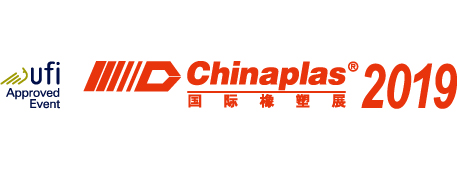 KontaktKathrin FleuchausMarketing CommunicationsCoperion GmbHTheodorstraße 1070469 Stuttgart/DeutschlandTelefon +49 (0)711 897 25 07Telefax +49 (0)711 897 39 74kathrin.fleuchaus@coperion.comwww.coperion.comKontaktKathrin FleuchausMarketing CommunicationsCoperion GmbHTheodorstraße 1070469 Stuttgart/DeutschlandTelefon +49 (0)711 897 25 07Telefax +49 (0)711 897 39 74kathrin.fleuchaus@coperion.comwww.coperion.comKontaktKathrin FleuchausMarketing CommunicationsCoperion GmbHTheodorstraße 1070469 Stuttgart/DeutschlandTelefon +49 (0)711 897 25 07Telefax +49 (0)711 897 39 74kathrin.fleuchaus@coperion.comwww.coperion.comKontaktKathrin FleuchausMarketing CommunicationsCoperion GmbHTheodorstraße 1070469 Stuttgart/DeutschlandTelefon +49 (0)711 897 25 07Telefax +49 (0)711 897 39 74kathrin.fleuchaus@coperion.comwww.coperion.com